PANDANGAN MANG KOKO DALAM BERKESENIANTardi RuswandiTFA Prodi  Seni Karawitan Fakultas Seni  Pertunjukan ISBI Bandung Jalan  Buahbatu  No.  212  Bandung 40265Tardi_ruswandi@isbi.ac.idAbstractThis studyfocused Mang Koko in view ofthe arts in general,  the artist,  and the Sundanese karawitan. Mang   Koko   view   of  the   matters   that   will   be   discussed   in   further description.  The purpose is to explain Mang Koko view of the arts and artists.  The method used is a qualitative method. While the results of this study revealed that the views Mang Koko the arts in general, because the art is an ancestral cultural heritage that should be maintained and developed. In everyday life the artist is not enough just good practice,  but also to be godly,  because the artist must have the mental strength,  discipline,  honesty,  and can  avoid  the  things  that  are  negative. Similarly  Sundanese  gamelan,  is  not  only  an essential element in kahidupan artist,  but should be part ofhuman life.Keywords: Mang Koko view ofthe artsKeywords: Amsterdam,  gamelan,  Parakan Salak.PendahuluanPandangan  Mang  Koko   terha• dap kesenian berikut senimannya, dapat dilihat dari   gagasan dan kon• sepnya dalam berkesenian. Panda• ngan  Mang Koko terhadap seni Sun• da berikut senimannya,  selain dapat mengekspresikan rasa estetisnya ju• ga      dapat    mengajak    masyarakat untuk memahami bagaimana menik•mati  dan  menggarap karyanya.   Halini    identik    dengan    konsep    dan produk  (karya)  yang  tergolong pada kebudayaan Sunda.Menurut Koentjaraningrat ke• budayaan    memiliki  tujuh    unsur yaitu: bahasa, sistem pengetahuan, organisasi sosial, sistem peralatan hidup dan teknologi, sistem mata pencaharian hidup, sistem religi, dan kesenian  (1990:   203-204).   Dari    ketujuh  unsur  ini,   sebenarnya  enamunsur   dapat   dilihat  pada   karya• karya seniman termasuk karya Mang Koko.  Misalnya unsur 'bahasa',  tam• pak pada lirik lagu;  'sistem pengeta• huan',  terdapat pada ide,  unsur ka• rawitan,  serta  konsep  wanda anyar Mang Koko;  'organisasi  sosial',  terli• hat pada orang-orang yang terlibat dalam  grup   atau  lingkung  seninya;'sistem peralatan  hidup' dan  'tekno• logi', dapat dilihat melalui instrumen atau   waditra yang  digunakan   oleh seniman termasuk teknik memain• kannya; 'sistem mata pencaharian hidup', jelas sekali bahwa melalui kesenian yang   dijadikan  materi per• tunjukan  pada waktu ada panggilan, bisa  menjadi mata  pencaharian  hi• dup; dan   'sistem religi', tampak pada karya  lagu yang bernuansakan aga• ma Islam  melalui  lirik-lirik lagunya. Dengan mengkaji pandangan Mang Koko terhadap kesenian Sunda  seca• ra kontekstual dapat teridentifikasi• kan pada permasalahan  sosial,  baik yang menyangkut mata pencaharian hidup, sistem religi, hubungan ko• munikasi antara seniman, maupun fungsi dari  karya Mang Koko  bagi masyarakatnya.Dalam kesenian ini pada prinsipnya meliputi praktik dan   ada teori.  Berkaitan dengan teori, intinya berhubungan  dengan berapa panda-ngan yang dikemukankan  oleh Mang Koko sebagai  akumulasi  dari   wawa• san  keseniannya.   Pandangan  terse• but menurut Mang Koko,  mencakup kesenian  (karawitan)   dan  seniman• nya, yang secara faktual mampu mengembangkan  kebudayaan  Sun• da.Atas  dasar hal itu,  peran  serta Mang  Koko dalam menekuni karawi• tan, identik dengan mengembangkan karawitan  Sunda,   yang  lebih  jauh lagi mengembangkan kebudayaan Sunda. Aktivitas Mang Koko dalam mengembangkan kebudayaan  Sunda (karawitan Sunda), tersirat bahwa pandangan Mang Koko terhadap kesenian (karawitan Sunda) sebe• narnya meliputi pandangan terhadap kesenian   pada   umumnya,    panda• ngan terhadap seniman,  dan panda• ngan terhadap karawitan.Perkembangan kesenian  Sunda yang berkaitan dengan pandangan Mang Koko,  di  samping karena seni• man terdorong untuk menyesuaikan karya  seni  dengan  keadaan  jaman• nya,  mungkin juga  ada tujuan  lain yang bersifat komersial. Sehingga dengan demikian, perkembangan ke• senian berikut nilai  yang terkandung di   dalamnya,   mau  tidak  mau  ikut beru bah  sesuai  dengan  konsepnya.Perkembangan   kesenian   ini,    padaumumnya  ada  dua  macam,    yaitu perkembangan   berupa   penyebaran dan    perkembangan  berupa  pemba• ruan.   Perkembangan berupa  penye• baran   adalah  terjadinya  penamba• han  jumlah  rombongan (grup)   seni yang  sama,   dengan  seniman  yang berbeda.   Penambahan jumlah  rom• bongan  (grup)   seni tersebut  bisa  di daerah  tempat  seni itu berada,  atau merambah  ke   daerah  lain.   Contoh• nya    seni  Cianjuran,   semula  hanya milik   pendopo  Cianjur,   akan  tetapi setelah  seni tersebut  dibawa ke  luarpendopo oleh senimannya, akhirnya menyebar ke daerah-daerah di luar kabupaten  Cianjur,   dan    pada  ak• hirnya menjadi milik  masyarakat Ja• wa Barat. Konsekuensinya adalah aspek-aspek yang  ada  di dalamnya secara perlahan pasti akan mengala• mi perubahan. Dengan terjadinya seperti itu, jelas  seni Cianjuran  me• ngalami perkembangan.Perkembangan   yang  terjadi dalam kesenian pada umumnya, terdorong   oleh    dua   faktor,    yaitu faktor internal dan  eksternal (Alvin Boskoff, 1964). Perkembangan yang terdorong oleh  faktor internal, terjadi karena adanya keinginan (hasrat) seniman untuk  mengembangkan ke• senian.  Sedangkan  perkembangan yang terdorong oleh  faktor eksternal,terjadi karena  adanya pesanan  atau tuntutan masyarakat.Perkembangan yang dilandasi keinginan senimannya sendiri,  seca• ra faktual  sangat bervariatif.  Misal- nya: berkarya karena ingin meng• ekspresikan rasa estetisnya,  berkar• ya  karena  ingin mengaktualisasikan ide  atau gagasannya,  berkarya kare• na ingin   memperbaharuai  seni yang telah ada sebelumnya,  berkarya ka• rena  ingin membentuk  karya  baru, berkarya karena  ada keinginan seni tersebut  dapat  dinikmati atau  dipe• lajari oleh berbagai lapisan masya• rakat,  dan  lain sebagainya.Perkembangan kesenian atas dasar pesanan, kecenderungannya adalah pertama, karena adanya kepedulian pihak pemesan terhadap kelestarian  seni tersebut,  agar tidak musnah  ditelan jaman  atau  punah dibawa  mati  oleh    senimannya;   ke• dua,  karena  ada kepentingan pihak pemesan dalam rangka mensosiali• sasikan program-programnya atau mempromosikan produk-produk  ter• tentu, agar bisa menembus pasar. Bentuk pengembangannya, berupa pengkemasan. Sedangkan pengem• bangan atas dasar tuntutan  masya• rakat, kebanyakan karya itu dicip• takan   karena  semata-mata  mengi•kuti jaman  atau untuk  mengejar fi-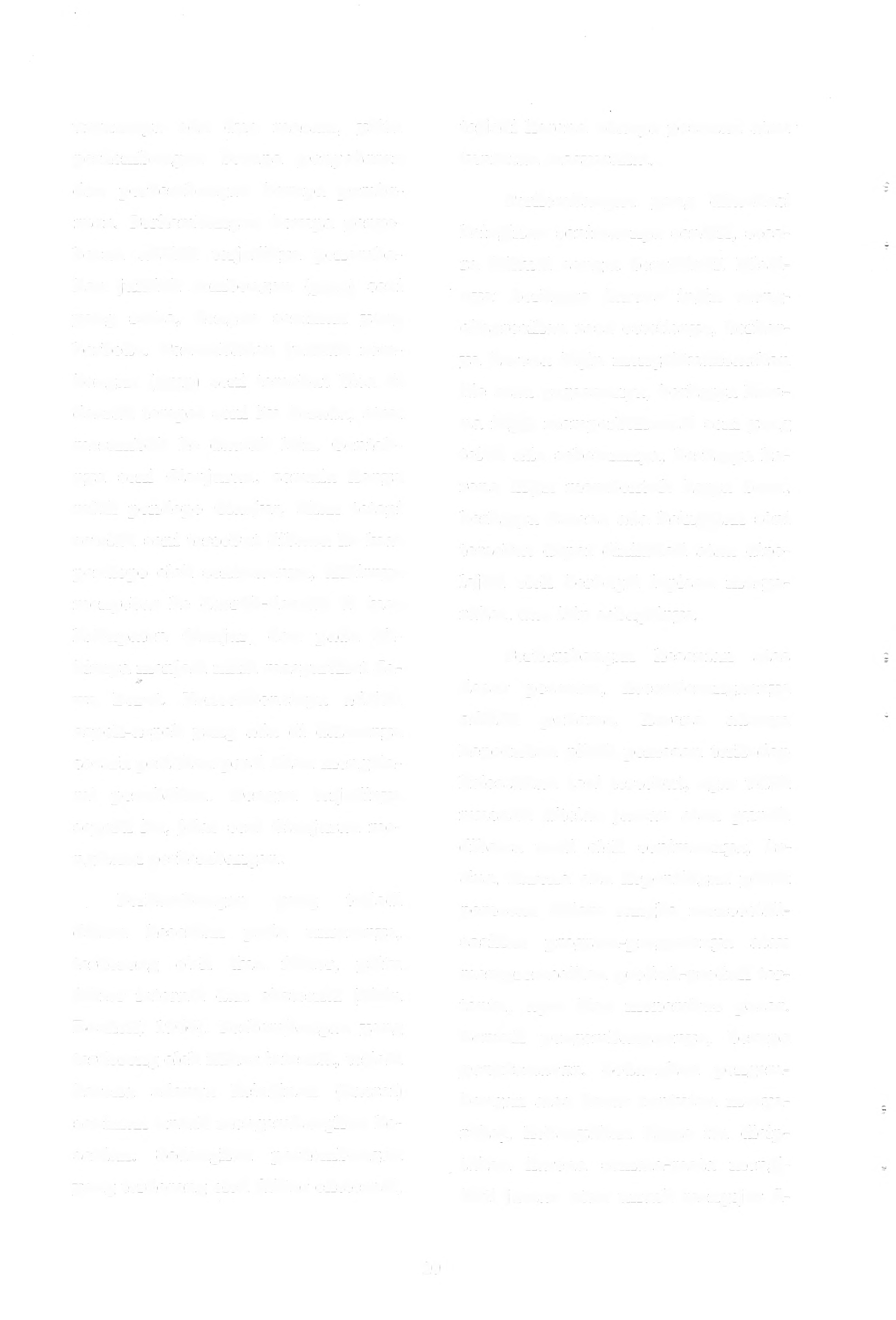 nansial.  Hal  ini  terjadi,  karena seni• man sebagai manusia yang berke• inginan     hidup     lebih       sejahtera, dengan memanfaatkan  kemampuan• nya  dalam bidang seni,  setidak• tidaknya    akan    mencari    peluang untuk  berbuat  sesuatu  yang dapat menghasilkan uang.  Hanya saja  ada yang terealisasikan  dengan baik dan ada  yang  tidak,   tergantung  upaya dan kesempatan yang menyertainya.Berkaitan  dengan penyataan  di atas,     secara   mendasar    ada   dua aspek  yang bisa  dibicarakan  dalam mengungkap  perkembangan  keseni• an   (karawitan),  yaitu aspek manusia dan   aspek kegiatannya atau pekerja• annya  (berkesenian),   yang  sebenar• nya  saling  terkait  (tidak   bisa  dipi• sahkan).  Seperti topik yang akan  di• bahas    dalam    tulisan    ini,     yaitu "pandangan    Mang   Koko    terhadap kesenian      khususnya      karawitan Sunda berikut senimannya,  peruba• hannya bukan hanya pada seni atau karawitannya   saja   yang  bisa  diba• has,  tapi juga  terkait dengan aspek manusia  (seniman)   sebagai  pelaku• nya,     yaitu    Mang   Koko.     Dengan demikian,    jelas   bahwa   terjadinya perkembangan    seni   karawitan,    di samping karena adanya karya baru, juga adanya seniman pencipta seba•gai pelakunya.Dalam menciptakan  karya baru karawitan, seniman selalu memper• hitungkan  latar  budaya  serta  ideo• logi  yang berlaku  di  masyarakat se• kitarnya. Seperti dikemukakan oleh Jakob     Sumardjo,       dkk.       dalam bukunya yang berjudul Seni Pertunjukan Indonesia,  Sat Pende• katan Sejarah,  bahwa karya itu  ada karena   ada  seniman  penciptanya. Dan  seniman  ini   bekerja  berdasar• kan "ideologi"  masyarakat tempat ia hidup dan  mengintegrasikan diri (2001:26). Artinya, karya seni  yang diciptakan seniman, sekalipun berorientasi  pada   keadaan  jaman•nya,  akan tetapi norma serta aturan yang mencerminkan kehidupan  ber• sama tidak akan lepas begitu saja dalam   karyanya.    Kecuali    seniman yang dalam  menciptakan  karya seninya betul-betul ingin membe• baskan diri dari  latar budaya serta norma yang  berlaku di lingkungan masyarakatnya.Salah   seorang   seniman   kara• witan Sunda yang  secara komulatif berkenaan    dengan   pemyataan    di atas, adalah Mang Koko (alm). Pada jamannya Mang Koko termasuk seni• man yang berani melakukan peruba• han karawitan Sunda selain Machjar Angga Kusumadinata.  Bedanya ada•lah  Mang Koko dalam  hal  kekaryaanberikut konsep-konsepnya, sedang• kan   Machjar   dalam   hal    keilmuan sem, sekalipun Machyar pernah mencipta lagu.Menurut pengamatan penulis ketika  sering  bersama  Mang  Koko, baik dalam pertunjukan  maupun  di lembaga pendidikan  seni  (SMKI  dan ASTI  Bandung),  yang mendorong Mang Koko untuk melakukan perkembangan    karawitan     Sunda, pada dasarnya berangkat dari  dua faktor,    yaitu   faktor   internal    dan faktor   eksternal.    Faktor   internal, salah   satunya   karena   Mang  Koko ingin  bahwa  karawitan   Sunda   itu lebih   dinamis   dan    bisa  dinikmati oleh  berbagai kalangan masyarakat baik    dari      aspek    status     sosial maupun usia. Sedangkan faktor eksternalnya,    antara   lain     karena Mang  Koko   dapat  membaca  sikap dan   perhatian generasi  muda terha• dap kesenian tradisional Sunda yang masih  kurang,   bahkan   cenderung lebih menyenangi musik Barat.  Oleh sebab itu, ia sebagai seniman yang bertanggung j awab  atas  kelestarian dan  perkembangan seni karawitan Sunda, berusaha menciptakan karya baru karawitan Sunda yang diha• rapkan   dapat  mengimbangi  keha• diran kesenian dari  luar (Barat).Pada awal-awal kehadiran kara-witan    Sunda    karya    Mang    Koko sekitar tahun 1960-an, yang ia sebut wanda anyar,  perhatian masyarakat terjadi dualisme,  yaitu  disatu  pihak menyambutnya dengan penuh per• hatian,  sementara di  pihak  lain ter• utama seniman tradisional menge• camnya, karena karya Mang Koko dianggapnya merusak seni tradisi• onal.Bagi   Mang   Koko,   orang-orang yang menolak karyanya, bukan merupakan  kendala  yang  menjadi• kan  dirinya berhenti berkarya,  akan tetapi sebaliknya yaitu ia jadikan cambuk  serta  motivasi untuk  terns dan terns berkarya.  Oleh sebab  itu, sekitar  tahun   1970-an,   karawitan Sunda  karya Mang Koko akhirnya semakin banyak baik jumlahnya maupun jenisnya, serta mendapat pengakuan dari   apresiator,  seniman tradisonal,    dan    dari     pemerintah. Malah    dari      pengakuan    tersebut, Mang Koko mendapat penghargaan serta  Anugrah Seni   dari    Gubernur Jawa     Barat,       Mashudi      dengan Julukan     "Pembaharu      KarawitanSunda".Pada   kesempatan   ini    penulis akan  mencoba memaparkan  panda• ngan  Mang Koko  dalam berkesenian khsusnya    seni   karawitan    Sunda, agar   karya   dan     kinerjanya   dapatterpublikasikan,  dalam arti  tidak sebatas wacana.  Hal  lain  yang men• dorong penulis  mengangkat  panda•ngan Mang Koko  dalam berkesenian'karena  ingin mengenang  almarhum lewat tulisan,  sebab menurut penga• matan  penulis,    berkat  jasa   Mang Koko  salah satunya  karawitan Sun• da    bisa    berkembang    menembus segala   lapisan    usia  apresiatornya, dan    bisa    melahirkan     seniman• seniman yang sarjana  bahkan  sam• pai   pendidikan  S2   dan  S3.   Hal   ini identik dengan perjuangan  Gendhon Humardani  di  ASKI/STSI   Surakartasemasa hidupnya,  ketika melakukanKoko dalam berkesenian Sunda bisa terungkap secara gamblang dan bisa difahami  oleh para  pembaca  umum• nya.I.  PembahasanMenyimak  perjalanan  karier Mang Koko dari  awal  berkesenian sampai akhir khayatnya,  tersirat bahwa pandangannya terhadap ke• senian  sebenarnya ada tiga macam, yaitu   ( 1)       pandangannya   terhadap kesenian secara umum, (2) panda• ngannya terhadap  seniman,  dan  (3) pandangannya terhadap karawitan.pengembangan   seni  secara  umum 'berikut  SDM   sebagai   kepanjangantangannya.A.  Pandangan         MangTerhadap      KesenianUmumKokoSecaraAdapun landasan konseptual yang penulis gunakan  dalam tulisan ini  adalah sebagai berikut: untuk mengungkap permasalahan yang bersifat kontekstual, penulis akan gunakan     pendekatan     ilmu-ilmu sosial    yang    relevan.     Sedangkan untuk  mengungkap permasalahan yang bersifat  tekstual,  penulis akan gunakan  data tulisan  yang memuat permasalahan karawitan baik yang khusus    berkaitan    dengan   Mang Koko, maupun karawitan pada umumnya.  Dengan dua  pendekatan ini   diharapkan    pandangan    MangMang Koko  berpendapat bahwa kesenian merupakan  warisan buda• ya leluhur yang patut dipelihara dan dikembangkan.  Pendapat  ini  tercer• min  pada beberapa karyanya yang secara  esensial  masih  mencermin• kan  budaya  daerahnya.  Dalam arti sekalipun  Mang Koko melakukan pengembangan kesenian tradisional melalui karya-karyanya,  akan tetapi unsur-unsur tradisi masih tetap ia pertahankan. Sebagai contoh misal• nya, ketika  Mang Koko  menciptakan beberapa lagu yang diilhami musik Barat,   seperti  lagu  Ka  Abdi  dari  ToMe  dan Sekar Catur dari Cherry Pink,dalam   pengolahan   melodi  lagunya tetap     menggunakan    sistem   nada ( laras)   Sunda,   serta  ornamen  yang diramu  dari  nuansa   vokal  tradisi• onal. Begitu pula dalam membuat karya-karya lainnya,  ia  pertahankan benang merah tradisinya. Atas dasar hal  itu, tercermin bahwa karya-karya Mang Koko  jelas-jelas masih meme• lihara budaya seni leluhurnya.Sedangkan kaitannya dengan pengembangan,  Mang  Koko  berusa• ha mengaktualisasikan beberapa gendre  keseniaan tradisional,  seperti Pupuh, Ciawian, Cianjuran, dan Kiliningan,     ke   dalam  karya  vokal dan  instrumental   (sekar   dan  gen• ding).   Gendre-gendre   itu   ia  garap dan   interpretasikan  kembali,  sehing•ga terbentuk  karya-karya  karawitan warna   baru,   yang  masih   berakar pada seni tradisional.Pandangan lain  yang tersirat dalam  karya  Mang Koko tentang kesenian adalah "kesenian apapun bentuknya, kalau ingin disenangi masyarakat   harus    aktual,     sebab tanpa   aktualisasi    kesenian    akan selalu  ketinggalan,  bahkan akan menuju  kepunahan".  Pandangan ini tercermin   dalam  karya   Mang  Koko yang  liriknya mengangkat  masalah• masalah  sosial yang aktual.   Contohlagunya    adalah    Badminton,     BusKata,   Resepsi,   Koperasi,   dan  lain•lain.Mang  Koko juga berpandangan bahwa masyarakat harus dididik kesenian. Artinya kesenian harus menjadi bagian dari  kehidupan masyarakat pada umumnya,  bukan untuk  seniman semata.  Oleh   sebab itu,  di  samping lembaga pendidikan seni harus  digalakan,  agar  kehidu• pan kesenian dapat berkesinambu• ngan dari   generasi ke  generasi, juga lembaga pendidikan  non   formal  ha• rus dididik kesenian.Dari uraian  di atas, jelas bahwa pandangan Mang Koko terhadap kesenian pada umumnya, bukan terucap   melalui  mulutnya,   melain• kan tersirat dan teraktualisasikan dalam karya serta tindakannya. Atas dasar  hal itu,  pada  aspek ini pandangan Mang Koko terhadap kesenian, karyalah yang berbicara terhadap  publik.  Mengingat pan• dangan    Mang   Koko   terhadap kesenian  secara umum  seperti yang dijelaskan di  atas,  berkaitan dengan perkembangan kebudayaan khusnya dalam hal  kesenian.B.  Pandangan         Mang          KokoTerhadap SenimanMang  Koko berpendapat bahwa seniman tidak  cukup  hanya  pandai24praktik  (terampil),  akan  tetapi juga harus   taqwa;    salah   satunya   taat menj alankan   sholat  lima   waktu.   Ia yakin  bahwa  seniman  yang  taqwa, akan memiliki mental yang kuat, kedisiplinan, kejujuran, dan  bisa menghindari hal-hal yang bersifat negatif.    Bilamana   hal   tersebut   di atas bisa dilakukan oleh semua seniman, sudah pasti kehidupan kesenian akan menjadi kuat dan bertahan lama.Pandangan Mang Koko beri• kutnya adalah bahwa seniman harus terbuka, yaitu terbuka atas keku• rangan (kelemahan), dalam hal pinansial, dan  terbuka atas kritik orang. lain.   Dari    kategori  pertama, tercermin bahwa dalam berkesenian tidak boleh   merasa puas  atas  kete• rampilan  yang  dimilikinya,   melain• kan  harus  terus  belajar  dan   berta• nya bilamana masih ada yang belum tahu. Kategori kedua, Mang Koko mengingatkan bahwa dalam hal finansial  (uang)  para  seniman harus terbuka. Hal ini disebabkan karena gara-gara uang,  tidak sedikit rombo• ngan (grup) kesenian bubar dan  di antara seniman yang satu dengan lainnya bisa berselisih paham atau bertengkar.    Kaitannya    dengan terbuka atas kritik, Mang Koko menekankan bahwa kritik dari  oranglain    harus   dijawab  dengan  karya yang lebih baik, bukan sebaliknya (berhenti berkarya).Dalam   berkesenian,   Mang Koko   sangat    menghormati    semua alat kesenian.  Ia  sangat marah apa• bila ada   pangrawit yang melangkahi gamelan  atau  alat  lainnya.   Hal   ini bukan berarti alat itu mempunyai kekuatan magis, melainkan sudah selayaknya seniman merawat dan menghormati alat-alat kesenian yang dapat menghidupinya.Ditinjau dari  penampilan kese• harian,   Mang  Koko   termasuk  seni• man yang wajar-wajar  saja.  Artinya, sekalipun mengenakan celana Jean dan   kaos,  tetapi masih kelihatan ra• pi.  Begitu pula potongan rambutnya, ia lebih senang rambut pendek. Jadi dalam  hal   penampilan,  Mang  Koko tidak  pernah   berbuat  macam-ma• cam,   yang  artinya  bahwa  seniman tidak  harus  selalu  "nyentrik",  ram• but panjang, dan  selalu "berdasi", melainkan harus berpenampilan sewajarnya.Pandangan  Mang Koo  terhadap seniman   tersebut    di    atas,    sebe• narnya bukan hanya wacana, melainkan ia lakukan sendiri dengan tindakan dan perbuatan dalam berkesenian.    Oleh    sebab  itu   padajamannya    Mang     Koko    termasukseniman    yang    bersih    dari      isu, kreatif,   inovatif,   dan    disegani  baik oleh   guru-guru  KOKAR  dan    dosen ASTI Bandung, dan  para anggota rombongan  (grup)-nya  maupun oleh seniman tradisional.C.  Pandangan  Mang   Koko   Terha•dap KarawitanSecara konseptual,  Mang  Koko memandang   bahwa   karawitan   itu harus dinamis, dapat dinikmati masyarakat luas,  dan  menjadi bagi• an  dalam kehidupan manusia.1.  Karawitan Harus DinamisDalam    hal    ini     Mang    Koko mendinamisasi  garap instrumen  dan garap vokal dalam karawitan.  Garap instrumen      kacapi     misalnya,      ia memanfaatkan   seluruh    kemungki• nan   wilayah  nada  yang  ada  pada senar  kacapi dengan  memfungsikan jari-jari     tangan     secara    optimal, sehingga  melahirkan   garap  kacapi yang bukan hanya sebagai pengiring vokal  saja,   melainkan juga  sebagai musik     instrumentalia       (mandiri). Misalnya,     instrumental   kacapi    di awal   lagu bukan  sekedar pengantar irama       atau      penentu      surupan (patetan),    tapi   juga   dapat   meng• gambarkan   esensi  lagu  yang    akandiiringinya.    Hal    itu   dapat   dicapaidengan mengembangkan teknik pe• tikan, memanfaatkan seluruh nada kacapi dan berpijak pada kerangka lagu   vokal.  Kemudian  mengenai iringan lagu vokal,  tidak selalu seja• jar dengan alunan lagu, namun juga sewaktu-waktu  kacapi  tampil  seba• gai pengisi nuansa-nuansa lagu yang disajikan. Sebagai konsekuensinya terbentuk dua gaya  permainan kaca• pi yaitu kacapian (permainan kacapi) gaya  tradisi dan  kacapian gaya  Mang Koko.Dalam  gaya   vokal,  selain  Mang Koko  berupaya membuahkan karya• karya   baru    yang   dinamis,     guna mengantisipasi selera masyarakat,  ia juga  mencoba mendinamisasi  bebe• rapa karya yang telah ada.  misalnya: menyusun suara dua,  dari  lagu yang biasanya satu suara,  hingga menjadi dua   suara   atau   lebih;    mengelola melodi berikut  lirik   (teks)   lagu-lagu pupuh ke  dalam bentuk  vokal   yang berirama   tandak  (metris),   sehingga lagu-lagu pupuh yang jumlahnya  17 buah  lagu,   masing-masing  memiliki pasangan lagu  yang disebut "panam• bih",  yaitu sekar irama  tandak (vokal berirama  metris)   sebagai  pelengkap sekar irama  merdika (vokal  berirama bebas);    mentransfer   lagu-lagu  non tradisional ke  dalam karawitan Sun•da    dengan   mengelola  unsur-unsurmusikal yang relevan dengan kebutuhan lagu Sunda; dan lain sebagainya.Karawitan   vokal     karya   Mang Koko umumnya merupakan produk yang tidak bisa ditawar lagi.  Artinya mulai dari  melodi, lirik, irama, laras, dan  surupan  sudah  ditetapkan  se• suai dengan kehendak Mang Koko. Demikian pula karya gentling (instrumental),  melodi,  irama,  mau• pun laras dan  surupan sudah ditetapkan,  sehingga para penyaji tidak diberi kesempatan untuk menafsirkan  garap lain   pada karya• karyanya.  Bila ada  yang menggarap lain,   dianggapnya "salah".  Dalam hal karya memang Mang Koko  termasuk orang yang otoriter, karena karyanya harus memiliki identitas sendiri.2.  Karawitan Harus Dapat Dinik•mati Masarakan LuasTindakan  Mang Koko  terhadap hal   ini    di    antaranya   mengangkat masalah-masalah   aktual  ke   dalam lirik       lagu     serta     memanfaatkan unsur-unsur      musikal     karawitan tradisi dan non   tradisi  (musik  barat) ke    dalam   karya-karya   vokal   dan instrumental.   Dalam  lirik  misalnya: Mang    Koko     selalu    mengaktuali• sasikan   seluruh    aspek  kehidupansosial ke  dalam  karya  vokal denganmaksud  agar   karya-karya  vokal  itu lebih dekat dengan masyarakat. Contohnya adalah  lagu   Gotong Royong,   Koprasi,    Batik,   Katumbiri, Wajib Tanam, Pemuda Desa, Panca Usaha  Tani,  Urang Kampung, Kasehatan,  Ronda Malem,  dan seba• gamya.Unsur-unsur   musikal   karawi• tan tradisi yang dimanfaatkan  Mang Koko  ke  dalam karya-karyanya  baik vokal maupun  instrumental,  dimak• sudkan untuk mempertahankan identitas karawitan Sunda. Sedang• kan unsur musikal non  karawitan Sunda    (musik    Barat)     digunakan untuk mencan nafas baru dalam karyanya. Tetapi pengaktualisasian• nya masih berkisar pada nuansa• nuansa karawitan Sunda.  Contoh lagunya adalah: Ka Abdi dari  lagu To Me;    Sekar  Catur  dari    lagu   Cherry Pink;  Badminton dari  lagu  Jakarta Berjuang; dan lain  sebagainya. Itulah salah  satu  upaya  Mang Koko,  agar karawitan Sunda bisa dinikmati oleh masyarakan luas.3.   Karawitan  Harus  Menjadi Bagian  Dalam  Kehidupan  Manu• siaKesenian,        dalam      hal        1n1karawitan  Sunda,  bukan hanya me•rupakan  unsur  pokok dalam  kehi-dupan semman. Akan  tetapi harus menjadi bagian dalam kehidupan manusia   pada  umumnya.    Pernya• taan ini  seolah-olah bahwa masyara• kat  harus   dididik karawitan.   Lang• kah  Mang Koko  dalam hal  ini adalah menggairahkan kegiatan kesenian, khususnya karawitan Sunda, di sekolah-sekolah  dasar   dan     mene• ngah.Untuk mempermudah pengor• ganisasian kegiatan kesenian di sekolah-sekolah   tersebut,   Mang Koko bersama Yayasan Cangkuri• leungnya melebarkan sayap dengan cara mendirikan cabang di daerah• daerah   kabupaten  dan    kecamatan yang berada di  wilayah Jawa  Barat, yang pengelolaannya diserahkan  ke• pada Departemen Pendidikan dan Kebudayaan  (Depdikbud)  setempat.Keangotaannya terdiri atas se• kolah-sekolah dasar  dan   menengah yang  berada  di   sekitar  kecamatan dan kabupaten,  dengan dikelompok• kan  sebagai  berikut:   Taman   Binca• rung untuk  Sekolah Dasar (SD)  kelasI    sampai   dengan  kelas  IV,    TamanCangkurileung untuk SD kelas V dan VI,    sedangkan    Taman     Setiaputra untuk SLTP (SMP).Pengelompokan tersebut  di  atas kemungkinan     besar     dipengaruhikonsep Ki Hajar Dewantara terutamamengenai pembagian kelas Taman Siswa yaitu  sebagai  berikut:  Taman Anak, Taman Remaja, dan  Taman Dewasa.  Jadi  bedanya  adalah  kon• sep  Mang Koko pengelompokannya lebih   dititikberatkan kepada kemam• puan ambitus manusia pada umum• nya. Sedangkan konsep Ki Hajar Dewantara  pengelompokannya lebih dititikberatkan kepada faktor usia menurut psikologi.  Namun  demikian pada prinsipnya tidakjauh  berbeda.Untuk menunjang  kegiatan ke• senian di sekolah-sekolah tersebut di atas,   Mang   Koko   mensuplai  lagu• lagu jenis  sekar tandak  yang sesuai dengan batas kemampuan berkese• man   dari     masing-masing    tingkat usia.  Misalnya:  lagu-lagu jenis sekar tandak   untuk   tingkat  anak-anak, baik lirik maupun  melodinya disesu• aikan dengan kemampuan serta perkembangan jiwa anak.  Demikian pula halnya lagu-lagu untuk  tingkat remaja dan dewasa (orang tua).Dalam mendorong gairah ber• kesenian para anggotanya, Yayasan Cangkurileung Pusat bekerja sama dengan pihak RRI Bandung,  menye• diakan j atah  siaran yang pengisian• nya diatur secara bergiliran.  Dengan cara demikian kehidupan kesenian khususnya karawitan di sekolah• sekolah      dasar      dan       menengahmenjadi   semarak,   dan  mau   tidak mau  karawitan  akan  menjadi  salah satu bagian dari kehidupan mereka, karena  secara tidak langsung mere• ka  dituntut   untuk   mengisi  acara siaran   kesenian   di    RRI    Bandung atau    di      Studio     Radio     Daerah (Sturada) yang berada di Kabupa• tennya  masing-masing.   Atas   dasar hal itu sekolah-sekolah dasar dan menengah yang menjadi anggota Yayasan  Cangkurileung jelas  harus menyelenggarakan  kegiatan  kese• nian baik intrakulikuler maupun ekstrakulikuler.Tindakan Mang Koko bagi masyarakat umum agar mereka berkesenian hanya sebatas mensup• lai    lagu-lagu   vokal   atau    gending serta melayani permintaan  sekelom• pok orang dan perorangan untuk dilatih kesenian (karawitan).  Oleh sebab  itu  Mang Koko sangat  meng• harapkan  bahwa alumni-alumni Se• kolah  Menengah  Karawitan  Indone• sia (SMKI) dan Akademi Seni Tari Indonesia      (ASTI/STSI)       Bandung dapat melanjutkan cita-citanya yaitu memasyarakatkan karawitan Sunda hingga  menjadi  salah   satu   unsur yang diperlukan dalam kehidupan• nya.II.    KesimpulanPandangan  Mang   Koko  terha• dap kesenian dan senimannya, tidak bisa lepas dari konteks kebudayaan, terutama  ketika ia melahirkan gaga• san  dan  konsepnya dalam berkese• nian.  Pandangan  Mang  Koko  terha• dap seni Sunda berikut senimannya, selain dapat mengekspresikan rasa estetisnya juga dapat mengajak masyarakat untuk memahami bagai• mana menikmati dan menggarap karyanya.  Hal  ini identik dengan konsep dan produk (karya) yang tergolong pada kebudayaan Sunda.Kesenian merupakan warisan budaya leluhur yang patut dipelihara dan dikembangkan. Pendapat ini tercermin pada beberapa karyanya yang secara esensial masih mencer• minkan  budaya  daerahnya.   Dalam arti    sekalipun  Mang  Koko   melaku• kan pengembangan kesenian tradisi• onal melalui karya-karyanya, akan tetapi   unsur-unsur    tradisi   masih tetap ia pertahankan.Seniman tidak cukup hanya pandai   praktik,    akan   tetapi  juga harus taqwa; salah satunya taat menjalankan  sholat  lima waktu.   Ia yakin  bahwa  seniman  yang  taqwa, akan memiliki mental yang kuat, kedisiplinan,    kejujuran,     dan   bisamenghindari   hal-hal   yang  bersifat29negatif. Bilamana hal  tersebut bisa dilakukan  oleh semua  seniman,  su• dah  pasti  kehidupan kesenian  akan menjadi kuat dan  bertahan lama.Karawitan Sunda,  bukan hanya merupakan unsur  pokok dalam kehidupan seniman. Akan   tetapi ha• rus  menjadi  bagian  dalam  kehidu• pan manusia pada umumnya. Per• nyataan ini seolah-olah bahwa masyarakat harus  dididik karawitan. Langkah  Mang  Koko  dalam   hal   ini adalah menggairahkan kegiatan ke• senian,   Khususnya  karawitan  Sun• da, di  sekolah-sekolah dasar dan menengah.Untuk menyebarluaskan karya• karyanya, Mang Koko secara  sadar mengembangkan strategi melalui: pembentukan grup, yaitu Kanca Indihiang,  Mundinglaya,   Ganda   Me• kar, organisasi Yayasan Cangkuri• leung; melakukan siaran di  RRI  Stu• dio Bandung,    pagelaran keliling; rekaman, pelatihan-pelatihan guru kesenian, pendidikan formal di Konservatori Karawitan (KOKAR/ SMKI)      dan      Akademi     Seni    TariIndonesia (ASTI/STSI) Bandung. Melalui pendidikan  formal, karya• karya  Mang Koko akan menyebar ke berbagai  daerah  di  Jawa  Barat ter•utama oleh  murid-muridnya.DAFTAR PUSTAKAAngga Kusumadinata,  Rd.,   Machjar.1969.   Seni     Raras,     Jakarta: Pradnja Paramita.Ekadjati, Edi S. 1984. Masyarakat Sunda dan Kebudayaannya. Jakarta:  Girimukti Pasaka.Harsojo.    1988.    Pengantar Antropologi, Bandung: Bina• cipta.Herdini,  Heri.  2007.              Raden Machjar    Angga    Koesoemadi• nata,   Pemikir   &  Aktivitasnya dalam   Dunia  Karawitan  Sun• da.    Bandung:    Sunan   Ambu Press.Kaplan,   David.   Robert  A.   Manners.2002.   Teori   Budaya.    Yogya•karta:  Pustaka Pelajar.Koentjaraningrat.     1990.    Pengantar Ilm Antropologi.  Jakarta:  PT. Rineka Cipta.Mang   Koko.     1992.    Cangkurileung.Bandung:  Mitra Buana.P.  Merriam,  Alan.  1980.  The Anthro• pology  Of  Music.   North• western:  University Press.Resmana, Oman. 1999. Lagu-lagu Tembang Sunda Ciawian, Bandung:  Laporan  Penelitian.30Rohendi     Rohidi,     Tjetjep.      2000.Kesenian    dalam    PendekatanKebudayaan.   Bandung:   STISIPress.Ruswandi, Tardi.  2007.  Koko Koswa• ra,  Maestro Karawitan  Sunda. Bandung:  Kelir.Solihin,     Asep.     2002.     Belajar    17Pupuh Buhun.  Bandung:   Stu•dio  Karawitan  STSI Bandung.Suryadi.  1985. Masyarakat Sunda Budaya  dan   Problema. Bandung:  Alumni.Swara Cangkurileung No.  1   1970.Bandung:   Yayasan   Cangkuri•leung Pusat.Upandi,  Pandi.  2011.  Gamelan Salendro, Gending dan Kawih Kepesindenan Lag-lagu Ja• lan.  Bandung:  Lubuk Agung.Supriadi, Dedi.  1994. Kreativitas, Ke• budayaan & Perkembangan Iptek,  Bandung:  Alfabeta.31